Returns Form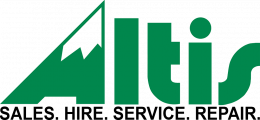 In the unlikely event that an item does not meet your expectations or is faulty or damaged, you can obtain a replacement or full refund – provided the product is returned unused, in its original packaging and includes any accessories and items provided free of charge within 14 days of purchase. Your statutory rights are not affected. Goods must be returned at customer’s expense unless otherwise agreed. Note your information will be used in line with our Privacy Policy (https://www.altis.co.uk/questions/privacy/) Returns AddressAltis Industires Ltd, 34 – 36 Liphook Road, Lindford, Bordon, Hampshire, GU35 0PP.Telephone: 01420 476873Email: Returns@altis.co.ukWeb: www.altis.co.uk DateCustomer NameAddressPostcodeTel No.EmailInv No.QTYItem DescriptionSerial NoReason / Comments